         Business Sponsorship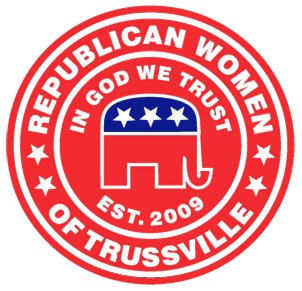                   Partnering with Republican Women of Trussville          For a Brighter FutureBusiness Name: ___________________________________________________________Street Address:  ___________________________________________________________City, State, Zip: ___________________________________________________________Phone, Email & Point of Contact: ______________________________________________Sponsorship Payment Method: ________________________________________________RWOT Member Name & Contact Info: ___________________________________________